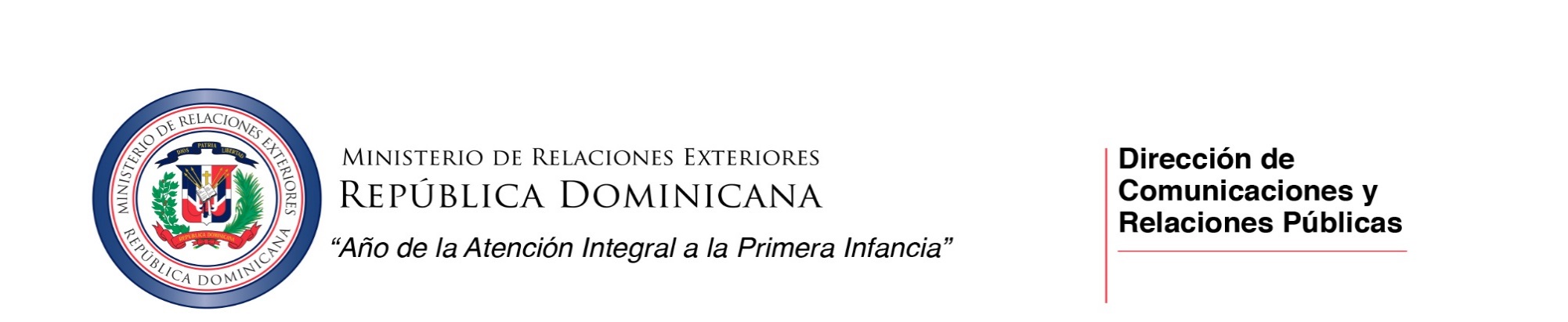 République dominicaine
Ministère des relations extérieuresListe des pays autorisés à entrer sur le territoire de la République dominicaineConformément à la Loi N° 875 sur les visas, les ressortissants étrangers qui se rendent en République dominicaine devront être en possession d'un document de voyage muni d'un visa, qui leur sera délivré dans l'un de nos Consulats, à l'exception des ressortissants des pays avec lesquels la République dominicaine a conclu des accord d'exemption de visa et des ressortissants des pays autorisés à entrer en République dominicaine avec une carte de tourisme, à condition que le motif de leur séjour soit touristique Définition: La CARTE DE TOURISME est une taxe fiscale que perçoit la République dominicaine auprès de ses visiteurs. Cette carte peut être obtenue directement à l'arrivée à l'aéroport de la République dominicaine. Certains voyagistes incluent la carte de tourisme dans leurs forfaits.A	Pays dont les ressortissants titulaires d'un passeport ordinaire N'ONT PAS BESOIN DE VISA ET DE CARTE DE TOURISME pour entrer en République dominicaine, dans le cadre d'un accord de réciprocité et/ou par décret du Pouvoir exécutif1	Argentine			Accord de réciprocité en date du 17 octobre 19922	Chili				Accord de réciprocité en date du 1er décembre 19953	Colombie 		Décret 92-15 en date du 22 avril 2015 du Pouvoir exécutif de la République dominicaine4	Corée (Rép. de) 	Accord de réciprocité en date du 2 février 19825	Equateur			Accord de réciprocité en date du 9 août 19676	Israël				Accord de réciprocité en date du 2 mai 19687	Japon				Accord de réciprocité en date du 9 août 19678	Pérou 				Accord de réciprocité en date du 22 octobre 19919	Uruguay 			Accord de réciprocité en date du 21 août 2001B	Pays dont les ressortissants titulaires d'un PASSEPORT DIPLOMATIQUE, OFFICIEL OU DE SERVICE N'ONT PAS BESOIN DE VISA OU DE CARTE DE TOURISME pour entrer en République dominicaine1	Argentine			Accord de réciprocité en date du 17 octobre 19922	Belize				Accord de réciprocité en date du 6 novembre 19973	Brésil				Accord de réciprocité en date du 17 novembre 20034	Chili				Accord de réciprocité en date du 1er décembre 19955	Cuba				Accord de réciprocité en date du 22 juillet 20106	Costa Rica 			Accord de réciprocité en date du 6 novembre 19977	Corée (Rép. de) 	Accord de réciprocité en date du 2 février 19828	Colombie			Accord de réciprocité en date du 10 septembre 19629	Equateur			Accord de réciprocité en date du 9 août 196710	El Salvador 			Accord de réciprocité en date du 4 novembre 199711	Guatemala 			Accord de réciprocité en date du 6 novembre 199712	Honduras 			Accord de réciprocité en date du 6 novembre 199713	Israël				Accord de réciprocité en date du 2 mai 196814	Japon				Accord de réciprocité en date du 20 mars 195715	Mexique			Accord de réciprocité en date du 18 août 199716	Maroc				Accord de réciprocité en date du 23 mai 200217	Nicaragua 			Accord de réciprocité en date du 6 novembre 199718	Paraguay 			Accord de réciprocité en date du 18 avril 200919	Panama 			Accord de réciprocité en date du 25 novembre 199720	Pérou				Accord de réciprocité en date du 22 octobre 199121	Fédération de Russie	Accord de réciprocité en date du 1er avril 201022	Suisse				Accord de réciprocité en date du 14 janvier 201623	Ukraine				Accord de réciprocité en date du 25 septembre 200224	Uruguay 			Accord de réciprocité en date du 21 août 200125	Viet Nam 			Accord de réciprocité en date du 30 août 2007C	Pays dont les ressortissants titulaires de PASSEPORTS ORDINAIRES OU DE CERTAINES CATÉGORIES DE PASSEPORTS sont autorisés à entrer en République dominicaine avec une CARTE DE TOURISME, à l'exception des ressortissants autorisés à entrer dans le pays dans le cadre d'accords de réciprocité1	Allemagne2	Andorre3	Antigua-et-Barbuda4	Australie5	Autriche6	Bahamas7	Bahreïn8	Barbade9	Belgique10	Belize11	Bolivie (Etat plurinational de)12	Botswana13	Brésil14	Brunei Darussalam15	Bulgarie16	Canada17	Chypre18	Vatican19	Costa Rica20	Croatie21	Dominique22	El Salvador23	Emirats arabes unis24	Slovaquie25	Slovénie26	Estonie27	Espagne28	Etats-Unis29	Fidji30	Finlande31	France32	Grèce33	Grenade34	Guatemala35	Guyana36	Honduras37	Hongrie38	Irlande39	Islande40	Marshall (Iles)41	Salomon (Iles)42	Saint-Vincent-et-les-Grenadines43	Sainte-Lucie44	Saint-Kitts-et-Nevis45	Italie46	Jamaïque47	Kazakhstan48	Kiribati49	Koweït50	Lettonie51	Liechtenstein52	Lituanie53	Luxembourg54	L'ex-Rép. yougoslave de Macédoine55	Malaisie56	Malte57	Maurice58	Micronésie59	Mexique60	Monaco61	Namibie62	Nauru63	Nicaragua64	Nouvelle-Zélande65	Panama66	Paraguay67	Papouasie-Nouvelle-Guinée68	Pologne69	Portugal70	Porto Rico71	Qatar72	Pays-Bas73	République tchèque74	République sudafricaine75	Slovaquie76	Danemark77	Norvège78	Roumanie79	Fédération de Russie80	Samoa81	Saint-Marin82	Serbie83	Seychelles84	Singapour85	Suède86	Suisse87	Suriname88	Thaïlande89	Tonga90	Trinité-et-Tobago91	Turquie92	Tuvalu93	Ukraine94	Vanuatu95	VenezuelaD	Pays dont les ressortissants titulaires de PASSEPORTS ORDINAIRES ET DE CERTAINES CATÉGORIES DE PASSEPORTS ont BESOIN D'UN VISA, à l'exception de ceux qui sont autorisés à entrer en République dominicaine conformément au Décret 691-07 en date du 18 décembre 2007 ou dans le cadre d'accords de réciprocité1	Afghanistan2	Albanie (dispense conformément au Décret 691-07)3	Angola4	Arabie saoudite5	Algérie6	Arménie7	Azerbaïdjan8	Bangladesh9	Bénin10	Bélarus11	Bosnie-Herzégovine (dispense conformément au Décret 691-07)12	Burkina Faso13	Burundi14	Bhoutan15	Cabo Verde16	Cambodge17	Cameroun18	Tchad19	Chine20	Comores21	Rép. dém. du Congo22	Rép. pop. dém. de Corée 23	Côte d'Ivoire24	Cuba25	Djibouti26	Egypte27	Erythrée28	Ethiopie29	Philippines30	Gabon31	Gambie32	Géorgie33	Ghana34	Guinée35	Guinée équatoriale36	Guinée-Bissau37	Haïti38	Inde39	Indonésie40	Iraq41	Iran (République islamique d') 42	Jordanie43	Kenya44	Kirghizistan45	Serbie46	Lao (R.d.p.)47	Lesotho48	Liban49	Libéria50	Libye51	Madagascar52	Malawi53	Maldives54	Mali55	Maroc56	Mauritanie 57	Moldova58	Mongolie59	Monténégro60	Mozambique61	Myanmar62	Népal (République du) 63	Niger64	Nigéria65	Oman66	Pakistan67	République centrafricaine 68	Rwanda69	Samoa70	Sao Tomé-et-Principe71	Sénégal72	Sierra Leone73	République arabe syrienne74	Somalie75	Sri Lanka76	Swaziland77	Soudan78	Tanzanie79	Tadjikistan80	Ouganda81	Timor-Leste82	Togo83	Tunisie84	Turkménistan85	Ouzbékistan86	Viet Nam87	Yémen88	Djibouti89	Zambie90	Zimbabwe 91	Etat de Palestine (Résolution 99 (Rév. Busan, 2014) de la Conférence de plénipotentiaires)Règles générales1)	Tous les ressortissants des pays autorisés à entrer légalement dans l'Union Européenne, aux Etats-Unis, au Canada et en Grande-Bretagne peuvent entrer en République dominicaine sur simple présentation de la carte de tourisme, conformément au Décret 691-07 en date du 18 décembre 2007, uniquement à des fins touristiques.2)	Tous les étrangers qui entrent en République dominicaine, que ce soit avec un visa ou une carte de tourisme, devront être en possession d'un passeport en cours de validité. Ce passeport aura une durée de validité minimum et devra être valide jusqu'à la fin du séjour sur le territoire de la République dominicaine.3)	Tous les étrangers qui souhaitent entrer en République dominicaine à des fins commerciales devront demander un visa d'affaires, à entrée simple ou à entrées multiples, dans l'une des Missions diplomatiques et consulaires de la République dominicaine à l'étranger, même s'ils sont ressortissants d'un pays qui figure sur la liste des pays dont les ressortissants sont autorisés à entrer en République dominicaine avec une carte de tourisme, cette carte n'étant utilisée qu'à des fins touristiques. Les visas d'affaires seront délivrés par les Consulats de la République dominicaine conformément aux dispositions énoncées dans la Résolution N° 01-08 en date du 7 février 2008 du Ministère des relations extérieures. 4)	Les demandes de visa seront reçues et autorisées exclusivement par la Chancellerie, conformément aux mécanismes, restrictions et procédures en vigueur établies par le Vice-Ministère pour les affaires consulaires et migratoires.5)	Si une personne a besoin d'un visa et s'il n'existe aucun consulat de la République dominicaine dans son pays de résidence, il devra s'adresser à la Mission consulaire dominicaine dans le pays le plus proche.6)	Si une personne veut prolonger son séjour en République dominicaine, elle devra passer par les Bureaux de la Direction générale de l'immigration et demander une prolongation, applicable une seule fois.JURIDICTIONS DES MISSIONS DE LA RÉPUBLIQUE DOMINICAINEEn Afrique, au Moyen-Orient et en Asie dans lesquelles les participants de ces pays pourront demander leur visa:RÉGION AFRIQUE ET MOYEN-ORIENTJuridictions correspondantes:Ambassade de la République dominicaine en Egypte, Section consulaire: Erythrée, Djibouti, Ethiopie, Libye, Soudan, Tchad, République centrafricaine, Ouganda, Kenya, Somalie.Ambassade de la République dominicaine au Maroc, Section consulaire: Mauritanie, Mali, Sénégal, Tunisie, Algérie, Nigéria, Bénin, Côte d'Ivoire, Guinée équatoriale, Libéria, Guinée, Gambie, Guinée-Bissau, Sierra Leone, Burkina Faso, Togo, Ghana, Cabo Verde, Cameroun, Niger, Sao Tomé-et-Principe, Botswana, Zimbabwe, Namibie, Angola, Zambie, Mozambique, Malawi, Tanzanie, République démocratique du Congo, République du Congo, Gabon, Rwanda, Burundi, Lesotho, Swaziland, Madagascar, Maurice, Comores, Seychelles.Consulat honoraire à Istanbul (Turquie): Arménie, Azerbaïdjan, République arabe syrienne, Géorgie, Albanie, L'ex-Rép. yougoslave de Macédoine.Ambassade de la République dominicaine au Qatar: Arabie saoudite, Koweït, Bahreïn, Iraq, Liban.Ambassade de la République dominicaine aux Emirats arabes unis: Oman, Iran (République islamique d'), Yémen.RÉGION ASIE ET OCÉANIE Juridictions correspondantes:Ambassade de la République dominicaine en Inde, Section consulaire: Manille (Philippines), Népal (République du), Bhoutan, Bangladesh, Myanmar, Sri Lanka, Maldives, Afghanistan , Turkménistan, Tadjikistan, Kirghizistan, Viet Nam, Cambodge, Lao (R.d.p.), Thaïlande, Malaisie, Indonésie, Papouasie-Nouvelle-Guinée, Brunéi Darussalam, Salomon (Iles) Timor-Leste, Singapour. Ambassade de la République dominicaine en Corée (Rép. de), Section consulaire: capitale (Séoul).Consulat de la République Dominicaine à Tokyo (Japon): Chine, Mongolie.Consulat honoraire à Manille (Philippines): Marshall (Iles), Nauru, Kiribati, Samoa.Ambassade de la République dominicaine à Moscou (Fédération de Russie): Estonie, Bélarus, Lettonie, Ukraine, Kazakhstan, Ouzbékistan, Lituanie.______________